Муниципальное бюджетное учреждение дополнительного образования центр развития творчества детей и юношества муниципального района имени Лазо Хабаровского края                                                                      Федеральный (заочный) этап  Всероссийского  конкурса юных                                         			исследователей окружающей среды  Номинация: «Зоология и экология   беспозвоночных животных»Исследовательская работаТема: Позднелетняя фауна жужелиц окрестностей посёлка Сита               				       Автор работы:                                                                Пригорницкая Яна Владимировна, учащаяся 9 классаРуководитель:                                                                                Педагог ДО центра развития творчества муниципального района им. Лазо                                                                                         	             Подлесная Елена Леонидовна				г. Хабаровск -201СодержаниеВведение………………………………………………………………………………..стр.31.Материал и методы исследования………………………………………………….стр.42. Теоретическая часть…………………………………..………………………...….стр.52.1.Жужелицы………………………………………………………………………....стр.52.2. Характер и образ жизни жужелиц…………………………………………….....стр.52.3.Питание жужелиц……………………………………………………………….…стр.75.Практическая часть………………………………………………………………….стр.8    Заключение………………………………………………………………………....стр.11    Используемая литература………………………………………………………….стр.12    Приложение…………………………………………………………………………стр.13ВведениеМы хотим, чтобы люди перешли к целостному решению проблем, возникающих на уровне биомов и биосферы в связи со своей жизнедеятельностью, а потому должны прежде всего изучать экосистемный уровень организации.Жуки жужелицы чутко реагируют на антропогенное воздействие, встречаются они повсеместно и удобны для исследования. Высокая численность, мобильность, видовое разнообразие – качества, определяющие жужелиц как удобный объект для экологических исследований. Изученность вопросов сезонной динамики жужелиц до сих пор не полная. Жизненные циклы этой группы насекомых продолжают изучаться исследователями из различных регионов России [1–4]. Наша работа посвящена выявлению видового состава и численности жужелиц окрестностей посёлка Сита в позднелетний период 2017 года, что позволит в дальнейшем, продолжив начатые исследования, сравнивать полученные результаты и сделать выводы о стабильности развития природных сообществ на территории п. Сита и его окрестностей. Новизна нашей работы в том, что ранее на данной территории подобные исследования не проводились, следовательно, наша работа уникальна и возможно, вызовет интерес специалистов в этой области. Цель работы: Установление позднелетней фауны жужелиц окрестностей п. Сита района им. Лазо Хабаровского края.Задачи: 1. Изучить литературные источники о фауне жужелиц района имени Лазо, в частности, п. Сита.2. Произвести систематические сборы жужелиц в позднелетний период в окрестностях п. Сита.3. Определить видовой и численный состав жужелиц, отловленных в окрестностях п. Сита.Гипотеза: Фауна жужелиц агроценозов имеет небольшой видовой состав.Актуальность: Данные по видовому и численному составу жужелиц в конкретном биоценозе позволяет судить о благополучии экологического состояния данной экосистемы. Чем выше видовое разнообразие –тем устойчивее экосистема.Объект исследования: Жужелицы окрестностей п. Сита.Предмет исследования: Видовое и численное разнообразие жужелиц окрестностей п. Сита муниципального района имени Лазо Хабаровского края.Материал и методы исследованияСтанции, на которых проводились исследования имеют небольшие площади – это природные сообщества пяти лугов, расположенных на окраинах п.  Сита. Луга имели хорошую освещенность, на них росли небольшие кусты жимолости, тысячелистник, клевер, пырей, тимофеевка, мятлик луговой, осоки и иное разнотравье (Фото №1). Период сбора характеризовался частыми осадками в виде дождя. Луга были расчищены от засохшей травы и мусора, а потом ставились почвенные ловушки. На каждом лугу выставлялось по 5-10 ловушек на расстоянии 3м, расположенных в одну линию (Фото №5). Почвенная ловушка – это пластиковый стакан емкостью 0,5 л, вкопанный в землю, так, чтобы края его были вровень с уровнем почвы. Стакан на треть заполнялся слабым раствором уксусной кислоты, с добавлением нескольких капель моющего средства (нами использовался Feiry) (Фото №2-4).  Жужелицы ведут ночной образ жизни, бегают в поисках добычи и попадают в ловушки. Запах жидкости их привлекает, а попав в ловушку насекомые обездвиживаются. Биологический материал из ловушек изымался с периодичностью в 2-4 дня, были периоды в 5-7 дней. Неравномерность периодов изъятия биологического материала связана с частыми осадками. Изъятые насекомые просушивались в тени и помещались на ватные матрасики в конверты. Конверты снабжались надписью с указанием периода и места их сбора (Фото №6-8).После этого исследование перешло на лабораторный этап (Фото№ 9-12).Весь отловленный материал обрабатывался и определялся в школьной лаборатории. Для определения использовались Определителем насекомых Дальнего Востока СССР, т.3 [5 – 7]. В затруднительных случаях для подтверждения  определения  мы  консультировались с   и. о. заведующего кафедрой биологии и генетики ФГБОУ ВО ДВГМУ В.С. Якубовичем. Все полученные данные обрабатывались в компьютерной программе MS Excel и составлялись диаграммы.Теоретическая часть2.1 Жужелицы – (Carabidae) - это большое и многочисленное семейство жуков. Относятся они к подотряду плотоядные, отряду жуки (жесткокрылые). Как правило это мелкие или средней величины насекомые, некоторые виды имеют размеры до 50 мм. В основном это хищники, которые питаются   насекомыми, дождевыми червями, моллюсками, а некоторые виды - растительной пищей. Жужелицы предпочитают обитать во влажной почве. Жужелицы различаются по окраске, форме тела,  строению,  размерам. Жужелиц можно встретить самых разных расцветок: тёмных, с металлическими оттенками, и радужно-зеленых. Число видов мировой фауны по разным оценкам колеблется от 25000 до 50000, в том числе в России и сопредельных странах уже сейчас известно более 3000 видов.         Благодаря высокой численности и широкому распространению жуки-жужелицы являются наиболее удобными моделями для экологических исследований. В настоящее время активно ведутся исследования жизненных циклов и сезонной динамики жужелиц [1 – 4].  Характер и образ жизни жужелицСуточная жизнедеятельность жуков распределяет их на 3 типа:— дневной;— ночной;— суточный.В основном насекомые расположены к ночному образу жизни, во время которого они охотятся за едой. Благодаря мощным и сильным конечностям быстро передвигаются на достаточно большие расстояния, за что и получили названия – скороходы и бегуны.Дневной период полностью проводят в своем укрытии. На зимовку, ближе к концу осенних холодов зарываются в грунт до весны. С наступлением теплоты поднимаются на поверхность и продолжают жизненную деятельность.Приуроченность пика суточной активности большинства видов именно к заходу, а не к восходу солнца доказывает, что ключевым неблагоприятным фактором, к которому идет приспособление, является дефицит влажности, а не высокие температуры, так как именно за счет уменьшения температуры происходит увеличение относительной влажности воздуха в вечерние часы. По всей вероятности, важнейшим неблагоприятным фактором может быть и солнечная инсоляция. В пользу этого говорят интенсивная металлическая окраска ряда дневных и преимущественно ночная активность многих аднивальных видов.Часто в связи с характером суточной динамики рассматривают и лет жужелиц на свет (Крыжановский, 1983). Лет наиболее интенсивен в аридных ландшафтах, обычно при достаточно высоких ночных температурах. Летящие на свет жужелицы могут быть условно разделены на 2 большие группы. К одной относятся виды, совершающие расселительный полет, последний совершается недавно вышедшими молодыми жуками, а по мере созревания способность к полету теряется, что может сопровождаться даже необратимым рассасыванием крыловой мускулатуры. Такой полет для каждого вида приобретает массовый характер только раз в сезон. К другой группе относятся виды, летящие на свет более или менее равномерно в течение всего сезона. В этом случае массовый лет может наблюдаться несколько раз в один сезон, провоцируемый различными обстоятельствами (например, у береговых видов - пересыханием водоема).2.3. Питание жужелицСреди семейства насекомых существуют виды со смешанным типом питания, которые поедают и растительную и животную пищу.Жужелицы питается:-насекомыми;-моллюсками;-гусеницами;-виноградными улитками;-дождевыми червями;-фитофагами;-растительной пищей.Хищник подстерегает свою добычу в укрытии или быстро догоняет при помощи длинных мускулистых  ног. Благодаря внекишечному пищеварению, удерживает её мощными челюстями, изливая из средней кишки секрет для размягчения жесткой ткани.Любой хитиновый покров с легкостью поддается сильным челюстям. Процесс всасывания и переваривания проходит быстро от 2 до 4 часов, превращаясь в жидкую кашицу. При поедании улитки выгрызает самого моллюска, оставляя его домик в целости. Насытившееся насекомое зарывается в грунт на несколько дней.Большинство жужелиц ведут хищный образ жизни. Их добычей являются, как правило, различные беспозвоночные: черви, моллюски, насекомые. В связи с этим многие жужелицы являются полезными энтомофагами, уничтожающими различных вредителей. Растительноядные жужелицы питаются семенами растений, в том числе и злаков; некоторые из них являются вредителями сельскохозяйственных культур. Есть в этом семействе и миксофаги, то есть жуки, питающиеся и животной, и растительной пищей.Часто жужелицы служат добычей различных позвоночных: землероек, ежей, жаб, многих птиц. Для защиты от них и других врагов Carabidae используют своеобразное химическое оружие. Например, жуки-бомбардиры из рода брахинус (Brachinus) при угрозе выбрасывают из заднего конца брюшка мгновенно испаряющуюся жидкость, при этом слышится характерный хлопок. Другие жужелицы, в частности виды из рода карабус (Carabus), способны выбрасывать на значительное расстояние едкую жидкость, которая отпугивает врагов.5. Практическая часть Исследованию подвергались пять лугов, находящихся в окрестностях п. Сита муниципального района имени Лазо Хабаровского края. Исследования велись в период времени с 12.07.2017 года по 28.09.2017 года.Всего за указанный период было отработано 2800 ловушко-суток и собрано 282 экземпляра жужелиц, относящихся к 12 видам из 7 родов. (Табл.1 Приложения) Численность и видовой состав отловленных в ходе полевых исследований жуков, представлены в таблице. Список видов приводится согласно каталогу жуков Палеарктики [8].Данные отлова представлены в нижеследующей таблице №1.       Видовой и численный состав жужелиц окрестностей п. Сита в позднелетний период 2017 года.Таблица 1. Видовой и численный состав жужелиц окрестностей п. СитаПри анализе полученных данных оказалось, что наиболее многочисленными оказались 4 вида: Carabus billbergi, Chlaenius pallipes, Harpalus ussuriensis, Pterostichus prolongatus.(Фото №13-16). Динамика численности данных видов представлена на диаграмме 1.Диаграмма 1. Динамика численности массовых видов жужелиц  в период с 12.07 по 28.09.17 г. в окрестностях п. Сита.Самым малочисленным оказался вид Pterostichus eschscholtzi – 3 экземпляра (Фото№17).Заключение: В результате нашей работы гипотеза нашла свое подтверждение и мы пришли к следующим выводам:Выводы: 1. В литературе данных, касающихся непосредственно окрестностей поселка Сита нами не обнаружено. В доступных источниках [9] приводятся данные о жужелицах юга Хабаровского края. Всего на сегодняшний день из данного района известно около 270 видов жужелиц. 2. В окрестностях п. Сита в позднелетний период 2017 года успешно произведены сборы 282 экземпляров жужелиц. 3. Отловленные жужелицы относятся к 12 видам и 7 родам, что составляет 4,5 % от указанного видового состава для юга Хабаровского края.  В дальнейшем, мы планируем продолжить исследования карабидофауны окрестностей п. Сита и рассчитываем на пополнение и уточнение списка видов жуков-жужелиц данного района.   Используемая литература1. Бабенко А. С. Особенности населения жужелиц урбанизированных терри-торий в условиях сибирских городов / А. С. Бабенко, Н. И. Еремеева // Вестн. Том. гос. ун-та. Биология. – 2007. – № 1. – С. 5–18.2. Лафер Г.Ш. Семейство Carabidae Жужелицы (дополнение - род Agonum) // Определитель насекомых Дальнего Востока СССР. Т. 3. Ч. 2. -С.-Пб.: Наука, 1992.3. Лафер Г.Ш. Сем. Carabidae жужелицы // Определитель насекомых Дальнего Востока СССР. Т. 3: Жесткокрылые, или жуки. Ч. 1. Л., 1989.4. Лафер Г.Ш. Сем. Carabidae Жужелицы. Дополнение 3. // Определитель насекомых Дальнего Востока России. Т. 3. Ч. 3. Владивосток, 1996.5. Моролдоев И. В. Обзор сообществ жужелиц (Coleoptera, Carabidae) юга Ви-тимского плоскогорья / И. В. Моролдоев, Л. Ц. Хобракова // Вестн. Алт. гос. аграр. ун-та. – 2010. – Вып. 4. – С. 45–50.6. Рогатных Д.Ю. Фауна и экология жужелиц (Coleoptera, Carabidae) юга Амурской области. // Автореферат диссертации на соискание ученой степени кандидата биологических наук. Владивосток - 2008. 23 с.7. Рогатных Д. Ю. Характеристика сезонной динамики спектра жизненных форм жужелиц (Coleoptera, Carabidae) во вторичном лиственном лесу Больше-хехцирского заповедника в Хабаровском крае / Д. Ю. Рогатных, В. С. Якубович, Д. К. Куренщиков // Евразиат. энтомол. журн. – 2013 – Т. 12, вып. 3. – С. 271–277.8. Фауна и сезонная динамика активности жужелиц (Coleoptera, Carabidae) окрестностей Хабаровска / Д. К. Куренщиков [и др.] // Вестн. Том. гос. ун-та. Биология. – 2010. – № 330. – С. 179–185.9. Lobl I., Smetana A. (editors). Catalogue of Palaearctic Coleoptera. – Stenstrup: Apollo Books – 2003. -  Vol. 1. - 819 pp.10. https://givotniymir.ru/zhuzhelica-nasekomoe-obraz-zhizni-i-sreda-obitaniya-zhuzhelicy/11. https://www.zin.ru/Animalia/Coleoptera/rus/incoca2.htm12. http://mir-znaniy.com/zhuki-zhuzhelitsyi-carabidae/Приложение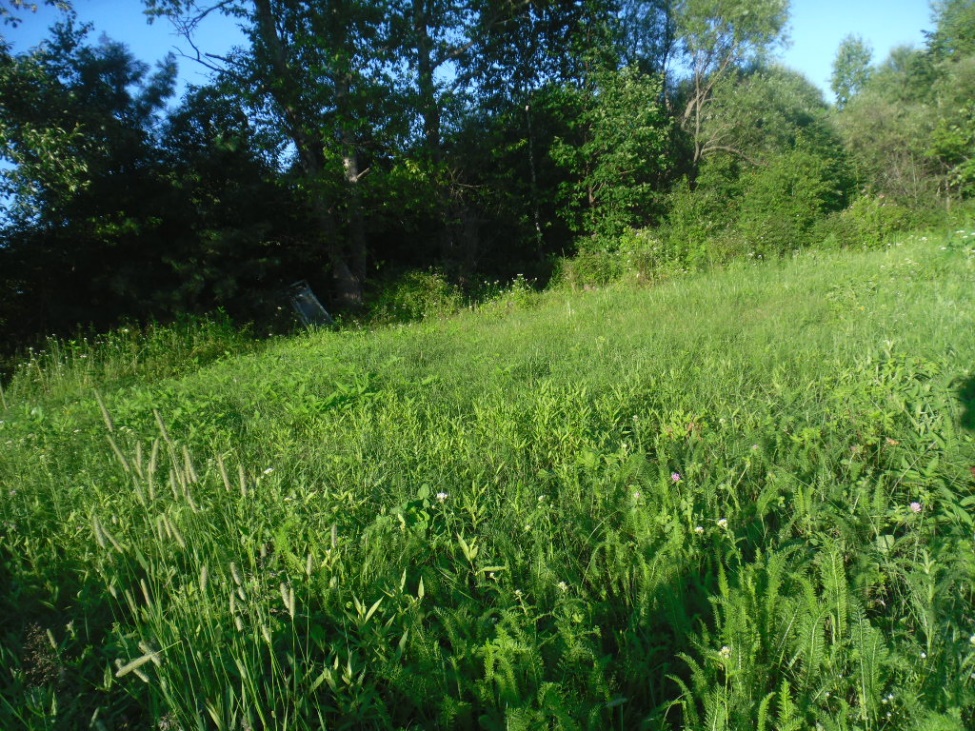          Фото №1 Луг, расположенный в п. Сита за домом №44 ул. Некрасова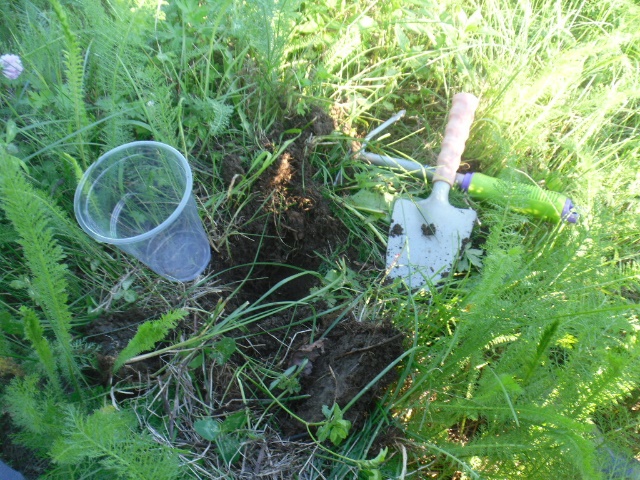 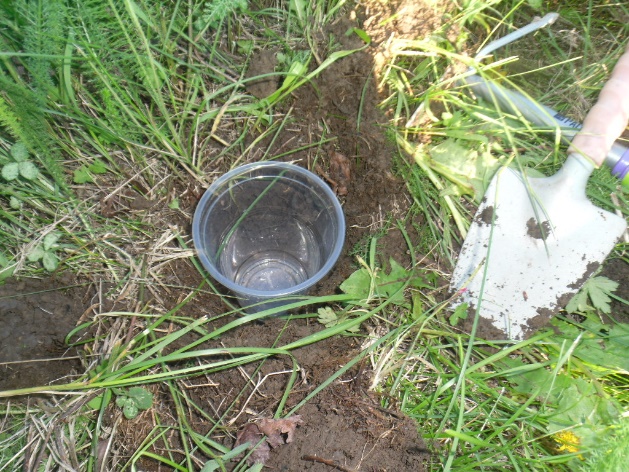                  Фото №2                                                            Фото №3                                                        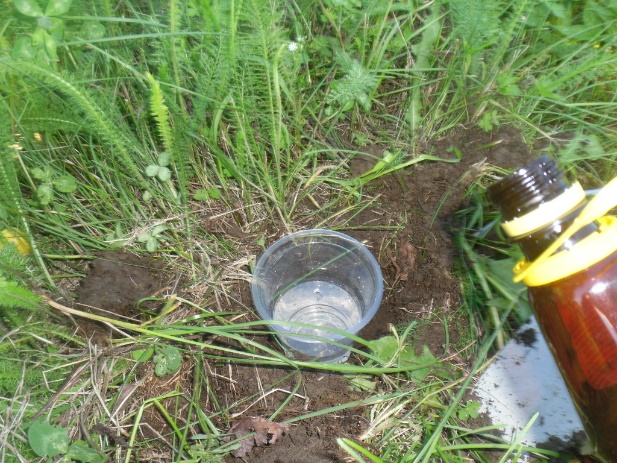                                        Фото №4      Установка почвенных ловушек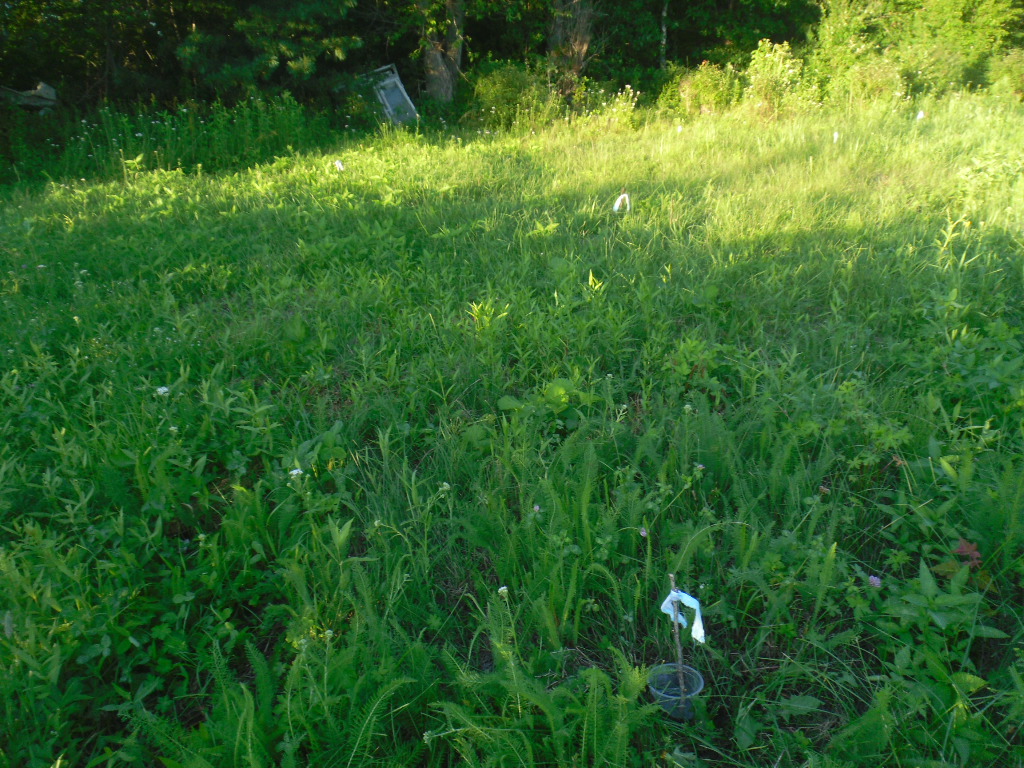                 Фото №5 Ловушки на лугу                                      Сборы жужелиц, их хранение и оформление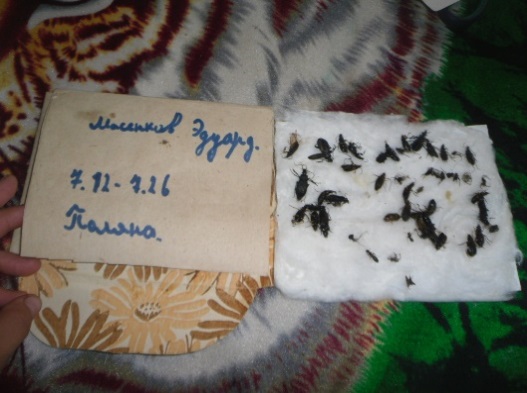 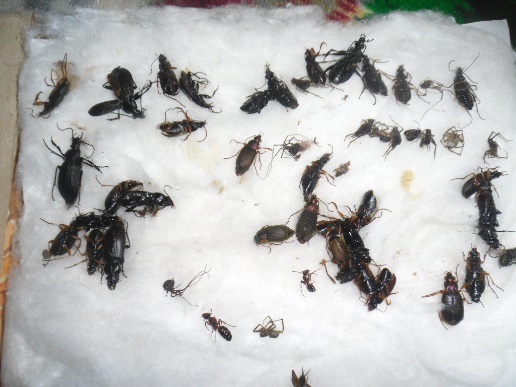 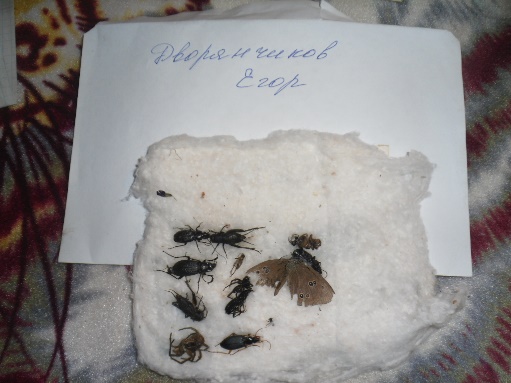 Фото №6                                              Фото №7                                          Фото №8                                                Подсчет и таксономическое определние жужелиц .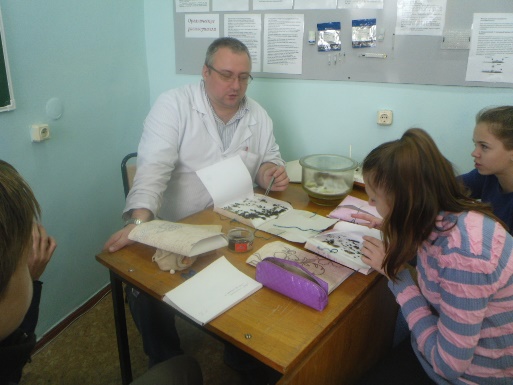 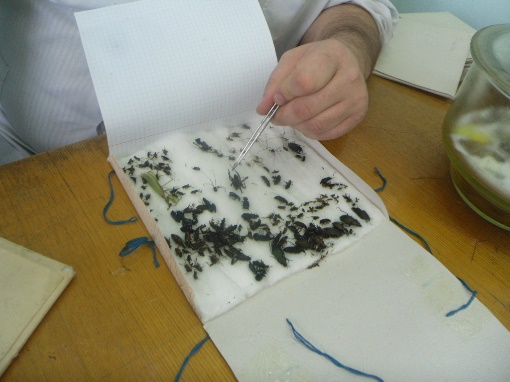 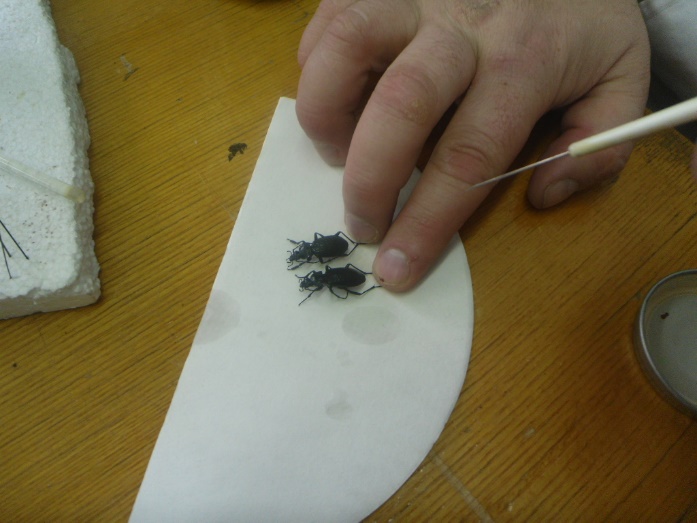              Фото №9                         Фото №10                                       Фото №11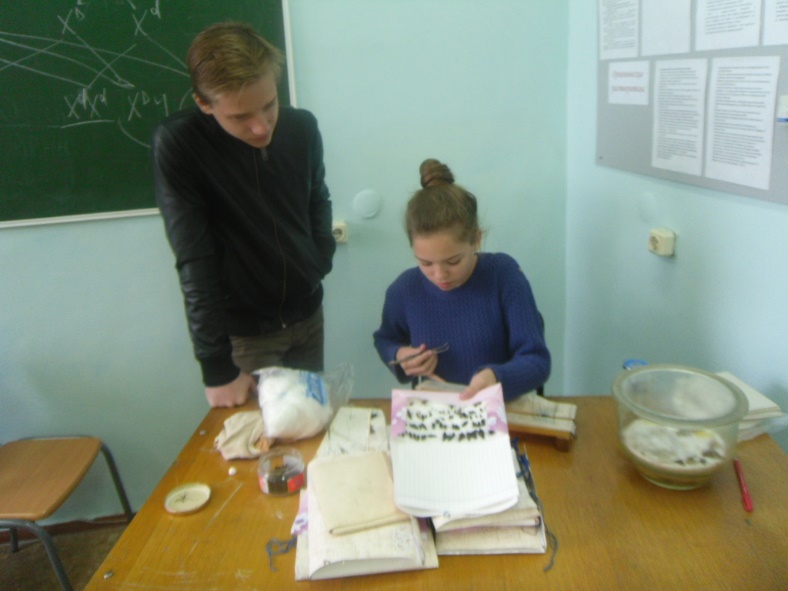                          Фото12 Обработка биологического материалаФотографии массовых видов жужелиц  в период с 12.07 по 28.09.17 г. в окрестностях п. Сита.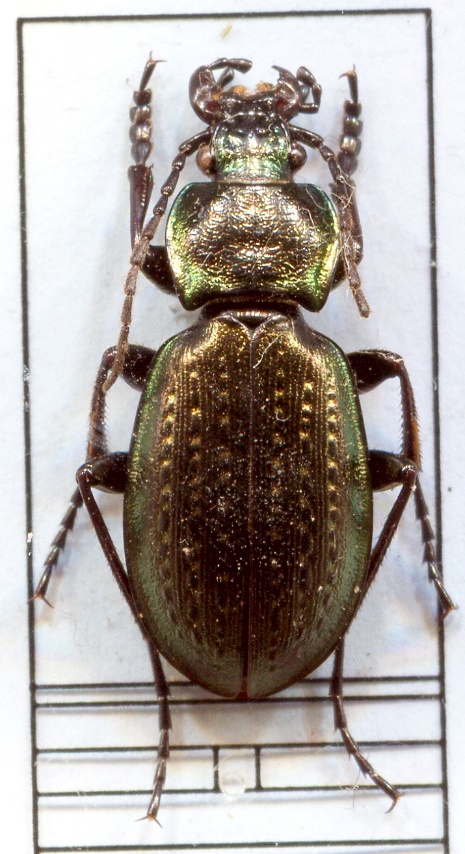 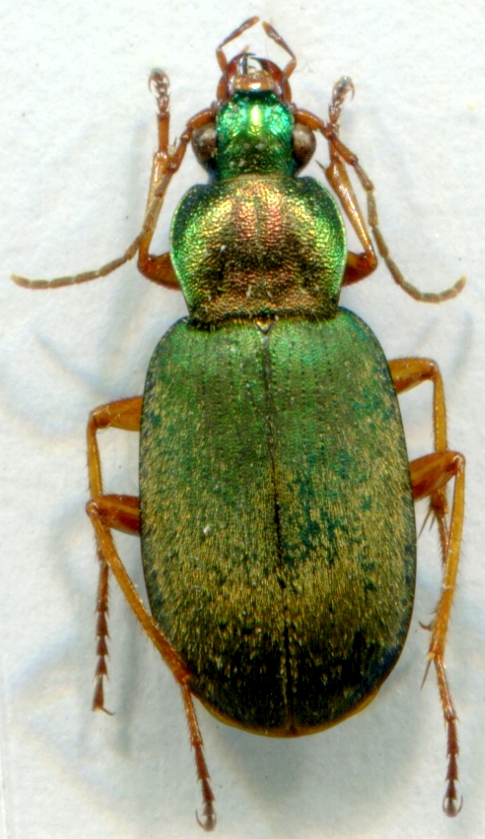 Фото № 13. Carabus  billbergi 		Фото № 14. .Chlaenius pallipes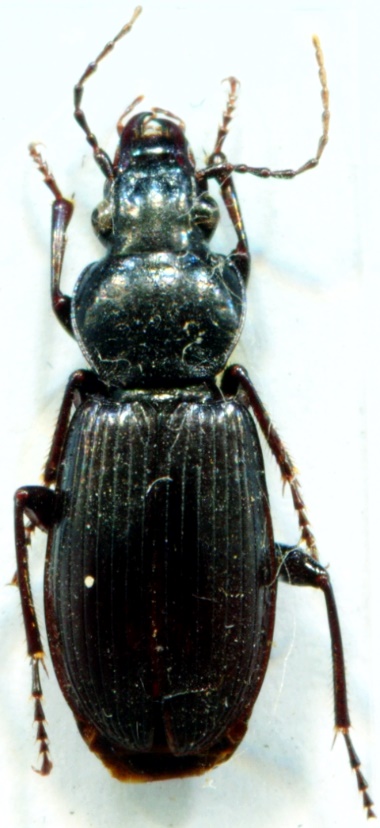 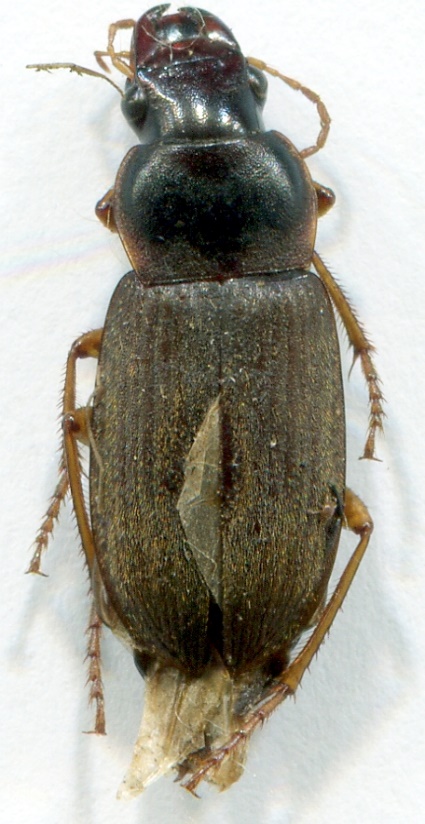 Фото № 15. Pterostichus prolongatus       Фото № 16. Harpalus ussuriensisСамый редкий вид жужелиц в наших сборах в период с 12.07 по 28.09.17 г. в окрестностях п. Сита.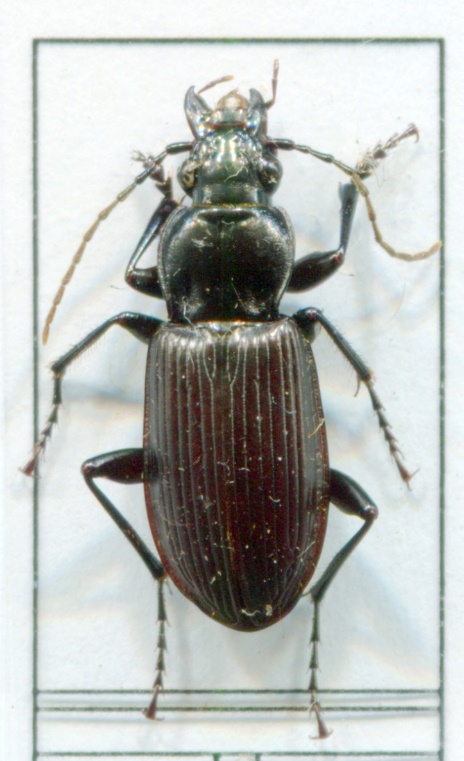 Фото №17 Pterostichus_eschscholtziМасенков Эд. 12-.26.07.17  Поляна, ул.Садовая,п.Сита 19-22.07.17 п.Сита, Некрасова, 44 , луг 22.-27.07 Яна Пригорницкая, Сита, луг, ул.Железнодорожная 27-30.07.17  п.Сита, Некрасова, 44 , луг30.07.-07.08.17 п.Сита, Некрасова, 44, луг09-12.08.17, Сита, Некрасова, 44, луг12-18.08.17.  п.Сита, Некрасова, 44 , луг18- 20.08.17 Сита, Некрасова, 4415-24.08.17, ул.Мира, 21,Лавриненко, луг20-24.08.17г. п.Сита, Некрасова, 44 , луг20-21.08.17г. Дврянчиков Егор, п.Сита, ул.Гагарина,луг21-29.08.17г.  Веранда дома №44 ул.Некрасова, п.Сита01-05.09. п.Сита, Некрасова, 44 , луг05-10.09.17.  п.Сита, Некрасова, 44 , луг10-15.09.17. п.Сита, Некрасова, 44 , луг25-28.09. п. Сита, Некрасова, 44 , лугВсего особей вида  в выборках№ п.п.123456789101112131415161.Carabus (Carabus) granulatus Linnaeus, 178510111152.Carabus (Eucarabus) billbergi Mannerheim, 1827112121047422453.Chlaenius (Chlaenius) pallipes Gebler, 18231921241175424.Harpalus (Pseudoophonus) capito Moraw., 18622355.Harpalus (Pseudoophonus) ussuriensis Chaudoir, 186331181941010566.Poecilus (s.str.) fortipes(Chaudoir, 1850)227.Poecilus (s.str.) reflexicollis Gebler, 18321781178.Pterostichus eschscholtzi Germar, 18242139.Pterostichus (Platysma) niger (Schaller, 1783)113510.Pterostichus (Eosteropus) prolongatus A.Moraw., 1862321126118313611117811.Calathus (Dolichus) halensis (Schall., 1783)222411151812.Amara coraica  Kolbe, 1886426Итого:282